    Holistic Abdominal Therapy Femaleemail to moonshadowhealingarts@gmail.comName:     								Date:Address:City / State / Zip:   Phone:Occupation:  				  Date of Birth: 		 Age:  Referred by: Emergency Contact:  Name / Relationship / Phone: What is the reason for your visit / what conditions do you want to improve? When didyou first notice this? Is there something that triggers it?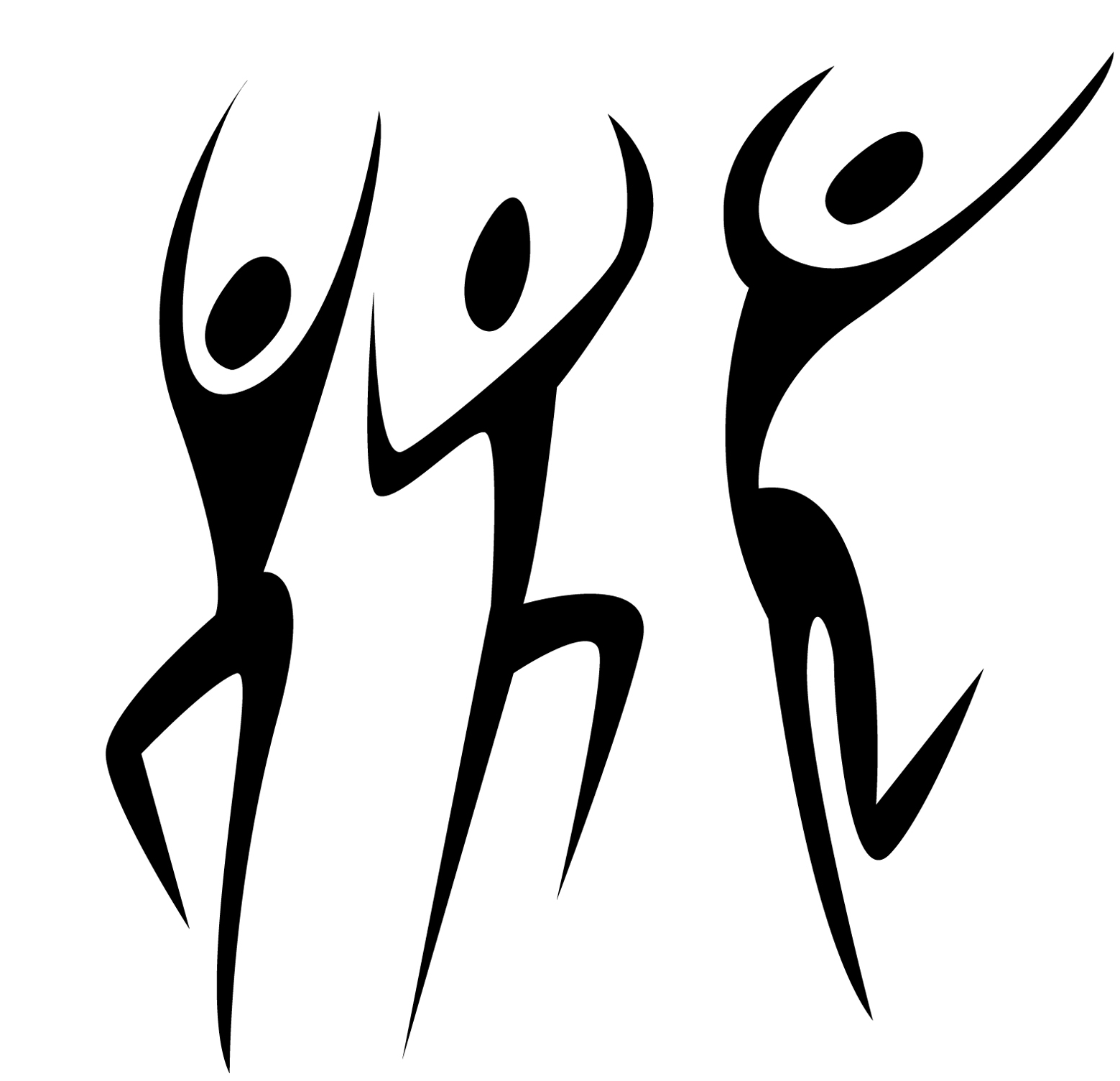 Has there been a medical diagnosis?  		By whom?MassageHave you had massage/bodywork before? What Type? What kind of pressure are you comfortable with? Any other areas of tension outside of abdominal therapy you would like addressed?Medical HistoryMedications/supplements you’re taking and reason for taking them: Do you have any other medical/health concerns? Accidents, traumas:  Injuries to head, sacrum, tailbone: Surgical History:Reproductive HealthAre you using any methods for family planning / birth control? What type? 				Length of time using method?    What was the first day of your last menstrual period? If they have stopped, when? How often do your periods come? How long do they last? Episodes of Amenorrhea? 		 When? 		 For how long?   Assisted Reproductive TechnologyAre you under treatment for Infertility?Describe current treatment: (I.V.F, I.U.I etc)Describe past treatments:PregnancyAre you pregnant or trying to conceive? How many pregnancies have you had? 		  Number of Deliveries: Terminations / When? 		 Miscarriages / When? Complications:Deliveries:  Diet, Digestion & Elimination      Best thing you do with your diet: Worst thing in your diet: Food allergies or sensitivities: How many glasses of water do you drink a day?How often do you have a bowel a movement? Please take a moment to carefully read the following information and sign where indicated.  If you have a specific medical condition or specific symptoms, massage/bodywork may be contraindicated.  A referral from your primary care provider may be required prior to service being provided.I understand that if I experience any pain or discomfort during any session, I will immediately inform the practitioner so that the pressure and/or strokes may be adjusted to my level of comfort.I further understand that massage/bodywork should not be construed as a substitute for medical examination, diagnosis, or treatment and that I should see a physician, or other qualified medical specialist for any physical or mental ailment of which I am aware.I understand that massage/bodywork practitioners are not qualified to perform spinal or skeletal adjustments, diagnose, prescribe, and/or treat any physical or mental illness, and that nothing said in the course of any session given should be construed as such.  Because massage/bodywork should not be performed under certain medical conditions, I affirm that I have stated all of my known medical conditions, and answered all questions accurately, completely, and honestly.I agree to keep the massage/bodywork practitioner updated as to any changes in my medical profile and understand that there shall be no liability on the practitioner's part should I forget to do so.I understand that I am having this massage at my own risk and hereby release Michelle Hansen and/or Moon Shadow Healing Arts from any liability. Client Name (printed): ______________________________________________Client Signature:  _____________________________________   Date:  _______________Please continue on to the next page if you are scheduled for a vaginal/yoni steam bathPlease take a moment to carefully read the following information and sign where indicated.  If you have a specific medical condition or specific symptoms, vaginal/yoni steam baths may be contraindicated. When Yoni steams should be avoided:If you are pregnant or there is a possibility of pregnancy. During or after ovulation if you are trying to conceiveDuring menstruationWith any open wounds, sores, blisters or stitchesIf you have a vaginal infection or fever or are prone to yeast infectionsPlease do not steam if you are prone to bacterial/yeast infections. Piercings will need to be removedI understand that if I experience any pain or discomfort during any session, I will immediately inform the practitioner so that the temperature may be adjusted to my level of comfort. I agree if the steam is too hot I will discontinue treatment immediately and notify my practitioner.I further understand that vaginal/yoni steam baths should not be construed as a substitute for medical examination, diagnosis, or treatment and that I should see a physician or other qualified medical specialist for any physical or mental ailment of which I am aware.I understand that the practitioner facilitating the vaginal/yoni steam bath is not qualified to diagnose, prescribe, and/or treat any physical or mental illness, and that nothing said in the course of any session given should be construed as such.  Because vaginal/yoni steam baths should not be performed under certain medical conditions, I affirm that I have stated all of my known medical conditions, and answered all questions accurately, completely, and honestly.I agree to keep the practitioner updated as to any changes in my medical profile and understand that there shall be no liability on the practitioner's part should I forget to do so.I understand that I am having this vaginal/yoni steam bath at my own risk and hereby release Michelle Hansen and/or Moon Shadow Healing Arts from any liability. Client Name (printed): ______________________________________________Client Signature:  _____________________________________   Date:  _______________Pelvic Floor Stagnation and/or Hormonal Imbalance FertilityPainful IntercourseInfertility / Fertility IssuesPelvic PainPolycystic Ovarian Syndrome (PCOS)Pain in Genital AreaEndometriosisLow LibidoChronic MiscarriageVaginal DrynessCirculatory SystemOvarian CystsVaricose VeinsRecurrent Vaginal InfectionsHemorrhoidsUterine FibroidsRestless LegsUterine InfectionsCold hands and/or feetUterine / Cervical PolypsEdema / Swollen Feet or AnklesMusculoskeletalOtherAdhesions / Scar TissueChronic Indigestion or HeartburnUterine ProlapseVaginal DischargeWomb Trauma:Menstrual & Ovulatory SymptomsClottingPain or Discomfort with MenstruationSpottingIrregular Menstrual CyclesLow Back Pain with PeriodAbsent MenstruationBloatingPain or Discomfort with OvulationExcessive BleedingIrregular OvulationHeaviness in Pelvis with PeriodLack of OvulationPMS:  Bleeding or Spotting During OvulationHeadaches or Migraines with PeriodPremature Ovarian FailureHot FlashesDark BloodPeri-Menopause / MenopauseMood Swings / Irritability Hot FlashesPoor memoryIrregular MenstruationIncreased libidoSpottingDecreased libidoFloodingPainful InterocourseVaginal dischargeOther:Birth DateChilds Name Gender Complications Digestive IssuesBladder IssuesAbdominal painFrequent UrinationChronic ConstipationNocturnal UrinationSluggish DigestionDifficult UrinationStrainingPainful UrinationPain with Bowel MovementsIncomplete UrinationRectal PainChronic Bladder InfectionsLoose StoolsIncontinenceBloating after eatingConstant leakageFlatulence after eating Bladder prolapseOther Digestive Issues